Ո Ր Ո Շ ՈՒ Մ12 օգոստոսի 2022 թվականի   N1174 - Ա ՀԱՄԱՅՆՔԻ ԿԱՊԱՆ ՔԱՂԱՔԻ ԲԵԽ ԹԱՂԱՄԱՍԻ ԹԻՎ 91 ՀԱՍՑԵՈՒՄ   ՍԵՓԱԿԱՆՈՒԹՅԱՆ ԻՐԱՎՈՒՆՔՈՎ ԱՐՏԱՇԵՍ ՀՄԱՅԱԿԻ ԴԱՎԹՅԱՆԻՆ ՊԱՏԿԱՆՈՂ 0.06 ՀԱ  ՀՈՂԱՄԱՍՈՒՄ ԻՆՔՆԱԿԱՄ ԿԱՌՈՒՑԱԾ  ՇԻՆՈՒԹՅՈՒՆՆԵՐԸ ՕՐԻՆԱԿԱՆԱՑՆԵԼՈՒ  ՄԱՍԻՆ   Ղեկավարվելով «Տեղական ինքնակառավարման մասին» ՀՀ օրենքի 35-րդ հոդվածի  1-ին մասի  24-րդ կետով, համաձայն 2021 թվականի դեկտեմբերի 16-ին ընդունված «Հայաստանի Հանրապետության քաղաքացիական օրենսգրքում լրացումներ և փոփոխություններ կատարելու մասին»  ՀՕ-397-Ն օրենքի 2-րդ հոդվածի 2-րդ մասով և մինչև վերջինիս ուժի մեջ մտնելը գործող Քաղաքացիական օրենսգրքի 188-րդ հոդվածի 5-րդ մասով,  2019 թվականի նոյեմբերի 19-ի  «Անշարժ գույքի հարկով հարկման նպատակով անշարժ գույքի շուկայական արժեքին մոտարկված կադաստրային գնահատման կարգը սահմանելու մասին»  թիվ ՀՕ-225-Ն օրենքի, 2006 թվականի մայիսի 18-ի «Ինքնակամ կառույցների օրինականացման և տնօրինման կարգը հաստատելու մասին» թիվ 912-Ն որոշումների, հիմք ընդունելով «ՏՐԻՎԻՈՒՄ ԷՔՍՊԵՐՏ» ՍՊ ընկերության 06.07.2022թ.   եզրակացությունը, որակավորում ունեցող անձի կողմից տրված հաշվառման (չափագրման) տվյալների մուտքագրման  տեղեկանքը /ծածկագիր` 2022JKZ6IN/ և հաշվի առնելով Արտաշես Հմայակի Դավթյանի  դիմումը   ո ր ո շ ու մ ե մ1. Անշարժ գույքի նկատմամբ իրավունքների պետական գրանցման թիվ 09-001-0722-0041 վկայականի համաձայն համայնքի Կապան քաղաքի Բեխ թաղամասի թիվ 91  հասցեում Արտաշես Հմայակի Դավթյանին պատկանող 0.06 հա մակերեսով  հողամասում 66.8 քառ.մ մակերեսով այգետնակին կից ինքնակամ կառուցված 25.9 քառ.մ արտաքին մակերեսով այգետնակը, 28.7 քառ.մ արտաքին մակերեսով ավտոտնակը, որոնց  պահպանումը չի խախտում այլ անձանց իրավունքները և օրենքով պահպանվող շահերը և վտանգ չեն սպառնում քաղաքացիների կյանքին և առողջությանը, կառուցված չեն ինժեներատրանսպորտային օբյեկտների օտարման կամ անվտանգության գոտիներում, չեն առաջացնում հարկադիր սերվիտուտ պահանջելու իրավունք, ճանաչել օրինական և թույլատրել գրանցելու որպես Արտաշես Հմայակի Դավթյանի սեփականություն:	                                               	2.Պարտավորեցնել Արտաշես Հմայակի Դավթյանին օրինականացման համար տեղական բյուջե վճարել 47730 (քառասունյոթ հազար յոթ հարյուր երեսուն) /25.9+28.7/x10000 x0.0874 =47730 դրամ այգետնակի և ավտոտնակի/   ՀՀ դրամ  Որոշման ընդունման օրվանից օրինականացման համար սահմանված վճարների` 60-օրյ ա ժամկետում չվճարման դեպքում որոշումը համարվում է ուժը կորցրած:  ՀԱՄԱՅՆՔԻ ՂԵԿԱՎԱՐ                         ԳԵՎՈՐԳ ՓԱՐՍՅԱՆ  2022թ. օգոստոսի 12 ք. Կապան
ՀԱՅԱՍՏԱՆԻ ՀԱՆՐԱՊԵՏՈՒԹՅԱՆ ԿԱՊԱՆ ՀԱՄԱՅՆՔԻ ՂԵԿԱՎԱՐ
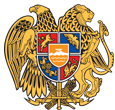 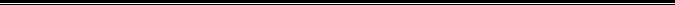 Հայաստանի Հանրապետության Սյունիքի մարզի Կապան համայնք 
ՀՀ, Սյունիքի մարզ, ք. Կապան, +374-285-42036, 060521818, kapan.syuniq@mta.gov.am